진짜 신앙인 /전병옥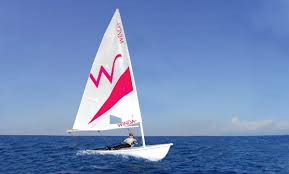 † 진짜 신앙인어떤 사람이 진짜 신앙인인지는 두 가지를 보면 알 수 있다.첫째, 그가 무엇을 즐기는지 보면 안다.먹는 것 좋아하고, 쾌락을 좋아하면 저질 인간이다.그러나 섬김과 희생을 추구하면 그는 최상의 인간이다.둘째, 그가 어떤 성격의 고난을 당하는지 보면 안다.돈 벌다가 고난 당할 수 있고 부정으로 감옥에 들어가는 사람도 많다.명예나 권력 때문에 고난 당하는 사람이 있다.이를 위해 죽기도 하고 감옥에 가기도 한다.또 이념 때문에 고난 당하는 사람들이 있다.소위 양심수라고 하는 사람들이다.그러면 성도란 누구인가?성도는 의(義)를 위하여 핍박 받는 자이다 성도는 복음을 위해서 핍박 받는 사람들이다.성도는 ‘하나님 나라를 위해 핍박 받는 사람들'이다.성도는 그가 추구하는 기쁨이나 당하는 고난으로 자신을 증명하는 사람들이다.(전병욱 목사님이 지은 “히스기야의 기도” 중에서...)